LORELLA BELLI LITERARY AGENCY(LBLA)Rights ListFrankfurt Book Fair 2016lblalorella belli literary agency54 Harford House35 Tavistock CrescentNotting HillLondon W11 1AYUKTel. 0044 20 7727 8547info@lorellabelliagency.com 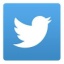 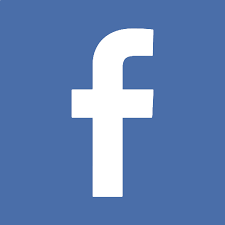 Fiction:			* = Translation Rights availableNEW TitlesMandy Baggot * Robert Bryndza*	 Ruth Dugdall*	Kitty French*        Lily Graham*       Jenny Hale * Arlene Hunt*        Louise Jensen*  Casey Kelleher* Sharon Maas * Angela Marsons *Carol Mason *  	Nigel May *Kirsty Moseley *Jenni Ogden *   Helen Pollard*  Kelly Rimmer *   Claire Seeber *	Rebecca Stonehill *Sue Watson *   Carol Wyer*     Selected Backlist Jennifer Armentrout/J Lynn (UK only)Nancy Barone *Patrick Carman/Brian Sheesley (Italy/UK only)  Kristin Cast  (Italy only)Brittainy C. Cherry (Italy only)Catherine Cooper  *Karen Dionne (UK only)Renita D’Silva*Ker Dukey *      Carrie Elks (UK/Italy only)Laura Elliot*      Val Emmich (UK only)Erica Ferencik (UK only)Hannah Fielding*	Tibor Fischer    *Ryan Gattis  (UK only)   Emily Giffin (UK only)Jenny Han/Siobhan Vivian (UK only)Helena Hunting (Italy only)Sophie Jackson *   Linda Kavanagh Luke McCallin (Italy only)Nisha Minhas   *Caroline Mitchell*Rick Mofina*                   Farnoosh Moshiri  *  D B Nielsen  *Judy Nunn (UK only)Lindsay J Pryor   *Sheila Roberts (UK only)Ethel Rohan (UK only)Katie Stephens   *	 Fiona Valpy *  Meg Vandermerwe *Victoria Van Tiem*Eben Venter *   PP Wong*Non-Fiction:	NEW TitlesTheresa Cheung* Patricia Posner*Marjorie Ann Watts*	Selected BacklistClayton John Ainger *	Bruno Bara * Michael Bess (UK only)  Zoe BranSusan Brackney (UK only)Lars Brownworth  *Gesine Bullock-Prado (UK only)Scott Carney (UK only)Misty Copeland (UK only)Annalisa Coppolaro-Nowell   *Sally Corner *Kasey EdwardsMarcus Ferrar   *Girl on the Net *Kent Greenfield (UK only)  Edward Kritzler (UK only)Christopher Lascelles  *Diane and Bernie Lierow (UK only)William Little    *Elisabetta MinerviniAlanna Mitchell (UK only)Caroline Mitchell *Sandro Monetti   *Angela Murrills & Peter Matthews (UK only)Jennifer Ouellette (UK only)Michael Part (UK only)Robert J Ray *Burt Reynolds (UK only)Anneli Rufus (UK only)Jonathan Sacks  *Grace Saunders  *Dominic Selwood *Dave Singleton (UK only)	Monica-Maria Stapelberg *Justine Trueman *Diana Winston (UK only)Carol Wright (UK only)We handle translation rights on behalf of the following publishers and agents:BOOKOUTURE (UK)            	  www.bookouture.com	CRUX PUBLISHING (UK)	www.cruxpublishing.co.uk				LOUISE GREENBERG BOOKS (UK)   PANOMA PRESS (UK)  	 www.panomapress.comAnd sell UK and Commonwealth rights on behalf of US literary agencies.FICTION* =  Translation rights availableNEW TitlesMANDY BAGGOT                                                                       			     romantic comedyPerfect for fans of Lucy Diamond, Miranda Dickinson and Lindsey Kelk.ONE CHRISTMAS IN PARIS*They say Paris is the City of Love, so bring your je ne sais quoi and don’t forget the mistletoe! Ava and her best friend Debs arrive in Paris just as the snow starts to fall. The Eiffel Tower glitters gold and the scent of spiced wine is all around, but all Ava can think about is Leo, her no-good, cheating ex.Debs is on a mission to make Ava smile again, and as they tour the Christmas markets, watch lamplight glittering on the river Seine, and eat their body weight in pain-au-chocolat, Ava remembers there’s more to life than men ... Until they cross paths with handsome, mysterious photographer Julien with his French accent and hazelnut eyes that seem to see right inside her. Ava can’t ignore the intense chemistry between them, but her fingers have been burned before and she can’t forget it, especially when her ex, Leo, starts texting again. Can Ava really trust Julien – and what exactly is his secret? Will Ava go home with a broken heart, or will she find true love amongst the cobbled streets of Paris? Join Ava and Julien in the most romantic city in the world this Christmas, as they discover the importance of being true to themselves, and learn how to follow their hearts. Rights: World English: Bookouture, 7 October 2016THOSE SUMMER NIGHTS*Over 12,000 copies soldRights: World English: Bookouture, May 2016ONE WISH IN MANHATTAN *● Over 24,000 copies sold           ● Top 35 on Amazon UK     ● Shortlisted for RoNA 2015 (Romantic Novel Award)Rights: World English: Bookouture, October 2015			 Germany: Goldmann/Random HouseTRULY MADLY GREEKLY*                                                                        ● Over 42,000 copies sold            ● Top 25 on Amazon UK    ● No. 2 Kobo and iBookstore in the UKRights: World English: Bookouture, May 2015Mandy Baggot is an award-winning author (also published by HarperImpulse) and member of the RNA.ROBERT BRYNDZAThe 1 million copy-selling Detective Erika Foster seriesTHE GIRL IN THE ICE*	 (Book 1)						      crime series/thriller815,000 copies sold # 1 Amazon US (#6 USA Today, #2 Wall Street Journal)# 2 Amazon UK for 6 weeks#1 Amazon US bestselling book of 2016 (so far)#2 Amazon UK bestselling book of 2016 (so far)#1 Amazon CanadaSix-figure deal with Penguin Verlag in GermanyWinner of the Papercut Award for Best Pageturner (Goodreads)Over 6,000 four and five stars reviews on AmazonSold in 21 territoriesFor fans of Angela Marsons, Rachel Abbott and Karin Slaughter.Her eyes are wide open. Her lips parted as if to speak. Her dead body frozen in the ice…She is not the only one. When a young boy discovers the body of a woman beneath a thick sheet of ice in a South London park, Detective Erika Foster is called in to lead the murder investigation. The victim, a beautiful young socialite, appeared to have the perfect life. Yet when Erika begins to dig deeper, she starts to connect the dots between the murder and the killings of three prostitutes, all found strangled, hands bound and dumped in water around London. What dark secrets is the girl in the ice hiding? As Erika inches closer to uncovering the truth, the killer is closing in on Erika. The last investigation Erika led went badly wrong… resulting in the death of her husband. With her career hanging by a thread, Erika must now battle her own personal demons as well as a killer more deadly than any she’s faced before. But will she get to him before he strikes again? Rights: World English: Bookouture, February 2016           Italy: Newton ComptonBrazil: Autentica/Gutenberg                                             Korea: Thenan ContentsChina: Beijing Xindaboya Publishing		            Lithuania: Jotema UABCroatia: Znanje                                                               Norway: Cappelen DammCzech Republic: Grada                                                    Poland: FiliaDenmark: Politikens                                                        Russia: ASTEstonia: Pegasus				                        Serbia: Vulkan      France: Belfond						Slovakia: Grada  Germany: Penguin Verlag, in a six figure deal                   Spain: Roca  Hungary: Libri Kaido                                                        Thailand: under offerIsrael: Rimonim                                                                Turkey: YabanciTHE NIGHT STALKER*   (Book 2)							180,000 copies sold since June Top 20 Amazon UKA Wall Street Journal #1 Bestseller Rights: World English: Bookouture, February 2016   	Italy: Newton ComptonBrazil: Autentica/Gutenberg                                             Korea: Thenan ContentsChina: Beijing Xindaboya Publishing                                Lithuania: Jotema UABCroatia: Znanje                                                               Poland: FiliaCzech Republic: Grada                                                    Russia: AST         Denmark: under offer  					Serbia: VulkanEstonia: Pegasus                                                            Slovakia: GradaFrance: Belfond                                                              Spain: Roca          Germany: Penguin Verlag, in a six figure deal                   Turkey: Yabanci        Hungary: Libri Kaido				            DARK WATER* (Book 3)#1 on Amazon UK when released on pre-order on 9 SeptemberTop 5 on Amazon CanadaWhen Detective Erika Foster receives a tip-off that key evidence for a major narcotics case was stashed in a disused quarry on the outskirts of London, she orders for it to be searched. From the thick sludge the drugs are recovered, but so is the skeleton of a young child. The remains are quickly identified as seven-year-old Jessica Collins. The missing girl who made headline news twenty-six years ago. As Erika tries to piece together new evidence with the old, she must dig deeper and find out more about the fractured Collins family and the original detective, Amanda Baker. A woman plagued by her failure to find Jessica. Erika soon realises this is going to be one of the most complex and demanding cases she has ever taken on.Rights: World English: Bookouture, 20 October 2016                              Italy: Newton ComptonBrazil: Autentica/Gutenberg                                                                      Serbia: VulkanCroatia: Znanje                                                                                         Slovakia: GardaCzech Republic: Garda                                                                             Turkey: YabanciOriginally from the UK, Robert Bryndza lives in Slovakia. His debut novel, THE NOT SO SECRET EMAILS OF COCO PINCHARD became an Amazon bestseller, and has grown to a bestselling series of five books (rights available). THE NOT SO SECRET EMAILS OF COCO PINCHARD *COCO PINCHARD'S BIG FAT TIPSY WEDDING *Rights: Czech (Grada), Slovak (Ikar)COCO PINCHARD, THE CONSEQUENCES OF LOVE AND SEX *A VERY COCO CHRISTMAS *COCO PINCHARD'S MUST-HAVE TOY STORY * LOST IN CRAZYTOWN * Rights: Czech (Grada); Slovak (Grada)MISS WRONG AND MR RIGHT*Rights: Czech (Grada); Slovak (Ikar); English (Bookouture to re-issue)RUTH DUGDALL                                                          	                                           psychological suspense/thrillerMY SISTER AND OTHER LIARS *GIRL, INTERRUPTED (Susanna Kaysen) meets WE WERE LIERS (E. Lockhart) in this  domestic noir crime novel, told from the unusual perspective of a teenage anorexic, where layers are pulled away until the family home is revealed as the most dangerous place of all. First stand alone novel by the CWA winning author.For  readers of Elizabeth Haynes, Sharon Bolton and Louise Doughty.Sam is 17, starving herself and longing for oblivion; Jena is 30, left brain-damaged and desperate to remember.This is the story of two sisters and the secrets and lies at the heart of their world.Piecing Jena’s fragmented words together, sneaking looks into police evidence, Sam resolves to find her sister’s attacker. At any cost.  A chocolate box full of old photos forces her to speak and to remember.  But this journey of discovery also means a loss of innocence for Sam, with devastating consequences.  Ruth Dugdall has been described by critics as `the British Gillian Flynn` (review). She has been compared to Jodi Picoult (by the CWA panel who awarded her the Debut Dagger) and is interested in deviance. Her writing is uncompromising and can be graphic, but is always authentic.Rights: World English: Thomas Mercer/ Amazon Publishing (print and digital) for publication on 1 May 2017NOWHERE GIRLSelected for The Sunday Times crime clubRights: UK: Legend Press, October 2015  Audio: Oakhill Publishing  Large Print: FA Thorpe  HUMBER BOY BRights: UK: Legend Press, April 2015   Audio: Oakhill Pub.   Marathi: Mehta Pub.   Large Print: FA ThorpeTHE JAMES VERSIONRights: UK: Legend Press, 2012THE SACRIFICAL MANRights: UK: Legend Press, 2011        Australia: Text      Large Print: FA ThorpeUS: Sourcebooks                               Germany: Piper Audio: Oakhill Publishing                    India: Mehta PublishingTHE WOMAN BEFORE ME	Winner of the CWA Best Debut Novel 2011Rights: 	 UK: Legend Press, 2010	Australia: Text            India: Mehta Publishing                US: Sourcebooks                       Croatia: Mozaik          Italy: Elliot Edizioni                                 Audio: Oakhill Publishing           Germany: Piper          Large Print: FA ThorpeKITTY FRENCH                                                                                                               humorous mysteryMELODY BITTERSWEET AND THE GIRLS’ GHOSTBUSTING AGENCY*Life’s tricky for Melody Bittersweet. She’s single, she’s addicted to sugar and super heroes, her family are officially bonkers and ... she sees dead people. Is it any wonder no-one’s swiping right on Tinder? Waking up lonely on her twenty-seventh birthday, Melody finally snaps. She can’t carry on basing all of her life decisions on the advice of her magic 8 ball; things have got to change. Fast forward two months, and she’s now the proud proprietor of her very own ghostbusting agency– kind of like in the movies but without the dodgy white jumpsuits. She’s also flirting with her ex Leo Dark, fraternising with her sexy enemy in alleyways, and she’s somehow ended up with a pug called Lestat. Life just went from dull to dynamite and it’s showing no sign of slowing up anytime soon. Melody’s been hired to clear Scarborough House of its incumbent ghosts, there’s the small matter of a murder to solve, and then there are the two very handsome, totally inappropriate men hoping to distract her from the job…Rights: World English, Bookouture, July 2016LILY GRAHAM                                                                                                        women’s fiction/romanceA CORNISH CHRISTMAS*                                   A wonderful romantic read, perfect for fans of Miranda Dickinson and Lucy Diamond, about having the courage to follow your heart and fall in love againAt last Ivy is looking forward to Christmas. She and her husband Stuart have moved to their perfect little cottage by the sea in Cornwall - a haven alongside the rugged cliffs that look out to the Atlantic Ocean. She’s pregnant with their much-longed for first baby and for the first time, since the death of her beloved mother, Ivy feels like things are going to be alright. But there is trouble ahead. It soon emerges that Stuart has been keeping secrets from Ivy, and suddenly she misses her mum more than ever. When Ivy stumbles across a letter from her mother hidden in an old writing desk, secrets from the past come hurtling into the present. But could her mother’s words help Ivy in her time of need? Ivy is about to discover that the future is full of unexpected surprises and Christmas at Sea Cottage promises to be one to remember. Rights: World English: Bookouture, September 2016THE SUMMER ESCAPE*Sometimes running away is how you find yourself …After losing her fiancé, Ria’s life has been at a standstill. So nobody is more surprised than her when she makes the snap decision to run away to the Greek island of Crete, armed only with her passport. It turns out to be a brilliant idea. She soon starts working for eccentric novelist Caroline, and meets handsome vineyard owner Tom. And who couldn’t be charmed by the picture perfect island of Crete, complete with sea-front tavernas and sun-drenched olive groves?But soon there is trouble in paradise. As Ria gets to know Tom better, she unwittingly uncovers a tangled web of secrets, and a truth that someone will do anything to keep hidden. What’s more Ria carries her own secret, her own sadness about her past love, and as she and Tom grow closer will this stop her from grabbing her own chance at happiness with both hands?Rights: World English: Bookouture, May 2016JENNY HALE									     women’s fiction/romanceHeart-felt, feel-good women’s fiction reminiscent of Carole Matthews, Harriet Evans or Trisha AshleyALL I WANT FOR CHRISTMAS*Christmas comes once a year . . . But true love comes once in a lifetime. Snowflakes are falling, there’s carol singing on every corner, and Leah Evans is preparing for a family Christmas at her grandmother’s majestic plantation house in Virginia. It won’t be the same now that her beloved Nan is gone, but when Leah discovers she has inherited the mansion, she knows she can give her daughter Sadie the childhood of her dreams. But there’s a catch. Leah must split the house with a man called David Forester. Leah hasn’t heard that name in a long time. Not since they were kids, when Davey was always there to catch her. Now David is all grown up. He’s gorgeous, successful, and certain of one thing: Leah should sell him her half of the house. They can’t agree, but as they share memories over wine by the log fire, Leah notices a fluttering in her stomach. And by the look in his eyes, he’s starting to feel it too. Will it be Leah or David who must give up their dreams? Or, with a little bit of Christmas magic, will they finally understand Nan’s advice to them both about living life without regrets … and take a chance on true love?Rights: World English, Bookouture, 6 October 2016SUMMER AT OYSTER BAY*Over 20,000 sold4.3 star rating on Amazon UKTop 50 Amazon UKLife is better with sand between your toes.For Emily Tate, returning to her charming childhood home Oyster Bay is like coming up for air after the fast pace of her city life. At the farm her grandfather built, surrounded by sister Rachel’s chatter, Gram’s butter biscuits and the soft, white sand, Emily is reminded exactly who she is and what she holds most dear.When Emily starts work at elegant Water’s Edge Inn, Charles Peterson, the handsome new owner, asks for her help. He wants to expand and needs Emily to teach him the local ways, so he can convince the planning commission. Emily vows to make him fall in love with her hometown, just the way it is.At work, Charles is reserved and serious, yet once Emily has him kicking off his shoes in the sand and sailing across glistening Chesapeake Bay, she sees another side to him, and their easy rapport feels like the start of something big.But when it becomes clear Charles’s plans for the inn involve bulldozing Oyster Bay, Emily is heartbroken. Will she lose her home and Charles all at once, or can she save Oyster Bay, and give true love a chance?
Rights: World English, Bookouture, June 2016 
CHRISTMAS WISHES AND MISTLETOE KISSES *38,000 copies soldRights: World English: Bookouture (October 2015)      Audio: Audible       Bulgaria: HermesSUMMER BY THE SEA*50,000 copies sold	Rights: World English: Bookouture, June 2015A CHRISTMAS TO REMEMBER*						Over 71,000 copies sold		Top 50 Amazon UK		Top 200 Amazon.comRights:	World English: Bookouture, October 2014		Germany: Bastei Luebbe	Turkey: PegasusA BAREFOOT SUMMER (LOVE ME FOR ME) *Over 22,000 copies soldRights:	World English: Bookouture	Bulgaria: Hermes    Turkey: Pegasus    Italy: FanucciCOMING HOME FOR CHRISTMAS*			Over 72,000 copies soldTop 10 Amazon.comTop 20 Amazon UK			•   Top 5 Contemporary Romance•   2 months in Amazon UK top 100Rights:	World English: Bookouture       Germany: Bastei Luebbe    Italy: Fanucci       Turkey: Pegasus          ARLENE HUNT									      thrillerLAST TO DIE*18,579 copies soldA clever, dangerously twisted thriller that will have fans of Catherine Hunt and Kathryn Croft gripped until the very last page.When Jessie Conway survives a horrific mass high school shooting, in the aftermath she finds herself thrust into the media spotlight, drawing all kinds of attention. But some of it is the wrong kind. Caleb Switch, a sadistic serial killer has been watching her every move. A skilled hunter, he likes his victims to be a challenge to him. Jessie is strong, fearless, a survivor, and now…she is his ultimate prey. As Caleb picks off his current victims one by one, chasing, killing and butchering them with his crossbow, he’s closing in on Jessie... But will Jessie defy the odds and escape with her life? Or will she be Caleb’s final sacrifice …

Rights: World English: Bookouture, June 2016		All translation rights available, excluding GermanyAudio: Tantor MediaBOOK 2 scheduled for next year is a standalone
Arlene Hunt is one of Ireland s most highly regarded crime writers, having published six novels with Hachette Ireland. UNDERTOW was nominated as Best Crime Novel in the 2009 Irish Book Awards. LOUISE JENSEN							                  psychological thriller
THE SISTER
Over 362,000 copies sold24 days at no.1 on Amazon UK No.3 on Amazon USNo. 1 on Amazon CanadaTop 10 KoboTop 5 iBook StoreA compelling, gripping psychological thriller perfect for fans of THE GIRL ON THE TRAIN, I LET YOU GO and THE GIRL WITH NO PAST."I did something terrible Grace. I hope you can forgive me ..." Grace hasn't been the same since the death of her best friend Charlie. She is haunted by Charlie's last words, and in a bid for answers, opens an old memory box of Charlie's. It soon becomes clear there was a lot she didn't know about her best friend. When Grace starts a campaign to find Charlie's father, Anna, a girl claiming to be Charlie's sister steps forward. For Grace, finding Anna is like finding a new family, and soon Anna has made herself very comfortable in Grace and boyfriend Dan's home. But something isn't right. Things disappear, Dan's acting strangely and Grace is sure that someone is following her. Is it all in Grace's mind? Or as she gets closer to discovering the truth about both Charlie and Anna, is Grace in terrible danger? There was nothing she could have done to save Charlie ...or was there?Rights: World English: Bookouture, July 2016                       Italy: Sperling & Kupfer            Chinese Taiwan: Global Group                                  Poland: Burda             Croatia: Mozaik                                                         Russia: AST             Holland: A.W. Bruna                                                 Spain: Suma (Penguin/RH)             Hungary: Muvelt Nep                                                Turkey: PegasusTHE GIFT*Killing. It’s not as hard as you think. Not when you’ve done it before . . .Jenna is rushed to hospital seriously ill. As her life ebbs away the hope for a heart becomes more pressing. When she receives a donor heart from a girl called Callie, she gets a chance at a new start. But soon Jenna becomes obsessed with Callie – after all she has died so that Jenna can live. She meets  Callie’s family and boyfriend and soon realises that she and Callie had a lot in common.But the closer she gets to those who loved Callie, the more questions arise about Callie’s untimely death. Someone killed Callie and Jenna is going to make them pay. The world is full of bad people. Why should they live when Callie’s life was cut short? Callie is a part of Jenna now. She can’t let her go.Rights: World English: Bookouture, December 2016             Hungary: Muvelt Nep             Italy: Sperling & Kupfer             Russia: AST             Turkey: PegasusCASEY KELLEHER                                                                                                        crime/thrillerTHE TAKEN*For fans of Martina Cole, Jessie Keane and Kimberley Chambers, a brilliantly tense and gripping story.When you’ve lost everything, you’ll do anything to survive.Saskia Frost’s world is blown apart when her dad dies. Without any family, she’s on her own now and up to her eyeballs in her father’s debts. He owed a lot of money to some very dangerous men – Joshua and Vincent Harper. Before long, aspiring ballerina Saskia finds herself lap-dancing in a London club to survive. A club run by the infamous Harper brothers. Saskia is now their property and they’re going to make her pay every penny back. Teenager Lena Cona has fled a cruel and controlling marriage. She arrives in England with her newborn daughter, desperately relying on strangers for help. But she soon learns that not everyone can be trusted as she finds herself caught in the clutches of Colin Jefferies, a twisted individual obsessed by his own sinister secrets. As the sickening truth is revealed, Lena is forced to fight for her life - and her baby’s. When their worlds collide, Lena and Saskia form an unlikely friendship. But with the terrifying Harper brothers on their tail, as well as Lena’s vengeful and violent husband, can they escape with their lives?Rights: World English: Bookouture, 5 October 2016SHARON MAAS									     upmarket women's/historicalTHE SUGAR PLANTER’S DAUGHTER*A compelling and evocative story of betrayal, temptation and buried secrets that will captivate fans of Dinah Jefferies and Kate Furnivall.1912, British Guiana, South America: Winnie Cox is about to marry George Quint, the love of her life. Born into a life of luxury and privilege on her father’s sugar plantation, Winnie has turned against her family by choosing to be with George – a poor black postman from the slums. Winnie may be living in poverty, but she’s got what sister Johanna doesn’t have: a loving husband and a beautiful family. And despite Johanna running her family’s sugar plantation, Winnie will always be their mother’s favourite daughter, a bitter pill for Johanna to swallow. Then Winnie’s son falls ill and she must travel to Venezuela desperate for a cure. With her sister away, Johanna finds herself increasingly drawn to George. But he only has eyes for Winnie. Johanna, stung by his rejection and the fragile state of her own marriage, is out for revenge – no matter how devastating the consequences.Rights: World English: Bookouture, July 2016THE SECRET LIFE OF WINNIE COX*A breath-taking love story of two people fighting to be together, in a world determined to break them apart.Rights: World English: Bookouture,October 2015THE SMALL FORTUNE OF DOROTHEA Q*						Over 6,500 copies sold 				Top 10 Women’s Literary Fiction Amazon UK Rights: World English: BookoutureOF MARRIAGEABLE AGE*				Over 33,000 copies sold Top 10 Women’s Literary Fiction Amazon UK Top 100 Amazon.comFrench bestseller with 400,000 copies sold.Rights: World English: Bookouture                        France: Flammarion/ J'Ai Lu– bestseller with 400,000 copies sold!           Audio: Tantor Media                                  Hungary: Nouvion Trade Sociedad Anonima                                                                             India  (English language): Fingerprint Originally published by HarperCollins (UK and US) in 2000, translation rights also sold:RH Germany/Blanvalet  (Germany), Ediciones Salamandra (Spain), Lindhardt og Ringhof (Danish)ANGELA MARSONS                                                                                               thriller/serial killer crime    For fans of Mark Billingham, Val McDermid and Rachel AbbottThe 1.6 million copy-selling series!BLOOD LINES* (Book 5)#1 on Amazon UK on pre-orderHow do you catch a killer who leaves no trace?A victim killed with a single, precise stab to the heart appears at first glance to be a robbery gone wrong. A caring, upstanding social worker lost to a senseless act of violence. But for Detective Kim Stone, something doesn’t add up. When a local drug addict is found murdered with an identical wound, Kim knows instinctively that she is dealing with the same killer. But with nothing to link the two victims except the cold, calculated nature of their death, this could be her most difficult case yet. Desperate to catch the twisted individual, Kim’s focus on the case is threatened when she receives a chilling letter from Dr Alex Thorne, the sociopath who Kim put behind bars. And this time, Alex is determined to hit where it hurts most, bringing Kim face-to-face with the woman responsible for the death of Kim’s little brother – her own mother. As the body count increases, Kim and her team unravel a web of dark secrets, bringing them closer to the killer. But one of their own could be in mortal danger. Only this time, Kim might not be strong enough to save them… Rights: World English, Bookouture, November 2016PLAY DEAD* (Book 4)Over 100,000 copies sold#4 on Amazon UKWesterley research facility is not for the faint-hearted. A ‘body farm’ investigating human decomposition, its inhabitants are corpses in various states of decay. But when Detective Kim Stone and her team discover the fresh body of a young woman, it seems a killer has discovered the perfect cover to bury their crime.Then a second girl is attacked and left for dead, her body drugged and mouth filled with soil. It’s clear to Stone and the team that a serial killer is at work – but just how many bodies will they uncover? And who is next?As local reporter, Tracy Frost, disappears, the stakes are raised. The past seems to hold the key to the killer’s secrets – but can Kim uncover the truth before a twisted, damaged mind claims another victim …?Rights: World English: Bookouture, May 2016                         Lithuania: Jotema UAB            Czech Republic: Euromedia Group                              Slovakia: Ikar            Hungary: General Press Könyvkiadó                           Turkey: Kuzey at auction            Italy: Newton ComptonLOST GIRLS* (Book 3)Over 284,000 copies sold#3 on Amazon UKRights: Bookouture (World English, 6 November 2015)               Russia: Exmo            Czech Republic: Euromedia Group                                Slovakia: Ikar            Hungary: General Press Könyvkiadó                              Turkey: Kuzey at auction            Italy: Newton Compton                                                  Vietnam: Cổ Nguyệt Books            Lithuania: Jotema UABEVIL GAMES * (Book 2)Over 340,000 copies soldTop 10 on Amazon UK & Canada#1 on Amazon ItalyRights:  World English: Zaffre/Bookotoure      Italy: Newton Compton           Russia: Exmo                             Czech Republic: Euromedia Group                 Lithuania: Jotema UAB           Slovakia: Ikar A.SEstonia: Pegasus				      Norway: Cappelen Damm       Spain: PlanetaHungary: General Press Könyvkiadó              Poland: BURDA at auction      Sweden: Lind&CoGermany: Piper                                             Portugal: Leya                        Turkey: Kuzey at auction                                                                                                                  Vietnam: Cổ Nguyệt BooksSILENT SCREAM * (Book 1)Over 856,000 copies soldAmazon UK Top 3 bestseller of 2015Number 1 on Amazon UK for over a monthAmazon UK’s No 5 bestseller across all products in 2015Top 5 on Amazon.comTop 3 in Canada and AustraliaTop 10 Italian bestseller (print edition), n.1 bestseller (e-book edition)Six-figure deal for German rightsSold in 19 territories.Rights: World English: Zaffre/Bonnier (Print Rights); Bookouture (E-book)           Arabic: Jumeirah Publishing                                            Lithuania: Jotema UAB	         Czech Republic: Euromedia Group                                  Norway: Cappelen Damm             Estonia: Pegasus	                                                          Poland: BURDA PUBLISHING at auction	         France: under offer                                                        Portugal: Leya           Germany: Piper in a good six figure pre-empt                  Russia: Exmo           Greece: Klidarithmos                                                      Slovakia: Ikar A.S.	         Hungary: General Press Könyvkiadó                               Spain: Planeta           Italy: Newton Compton   				          Sweden: Lind &Co			                                                	         Japan: Hayakawa	                                                          Turkey: Kuzey at auction    	                                                                                              Vietnam: Cổ Nguyệt BooksCAROL MASON                                              		                                      Psychological suspense/ romanceAFTER YOU LEFT*Part domestic thriller, part gripping romance, for anyone who loved THE NOTEBOOK, THE BRIDGES OF MADISON COUNTY and for fans of Dorothy Koomson, Nicholas Sparks, Lucie Whitehouse, Rosie Thomas and Liane Moriarty.Beautifully written, this suspenseful, mysterious novel is a collision of parallel life stories, heart-wrenching choices, and the healing power of art and love.Rights: World English: Lake Union (Amazon Publishing), 1 April 2017THE SECRETS OF MARRIED WOMEN*Rights: World English: Lake Union (Amazon Publishing) 21 June 2017.Spanish: Emecé Editores (reverted); Estonia: Varrak (reverted);France: Calmann-Lévy (reverted); Germany: Heyne (reverted), originally published by Hodder & Stoughton.Carol Mason is the author of three novels published by Hodder & Stoughton, which also became bestsellers in Canada, where she now lives. Her books have been translated into several languages.NIGEL MAY                                                                                     		     Women’s Fiction/glam litLOVERS AND LIARS*  When Millionaire playboy Sheridan Rivers is found dead at his luxurious hotel on the paradise island of Barbados, there are several suspects in the frame… Four women, each with a cross to bear - all waiting for the perfect moment to exact their revenge ...Rights: World English: Bookouture, June 2016DEADLY OBSESSION*What would you do if you saw your husband killed right in front of you … identified his body … had him cremated … then six months later received a letter written by him two days ago? Rights: World English: Bookouture, Feb 2016        Turkey: GurerADDICTED*	33,000 copies soldTRINITY *	23,000 copies soldSCANDALOUS LIES*  9,500 copies sold                                                                      Rights: World English: BookoutureNigel May is a true all-rounder in the media world, working as a TV presenter, author, journalist and craft personality. KIRSTY MOSELEY                                          			                   	      NA/YA/romance           One of the most successful British indie authors, with over 760,000 copies sold.For fans of Jennifer L Armentrout/J Lynn, Jay Crownover,  Abbi Glines, Jamie McGuire and Colleen Hoover.FIGHTING TO BE FREE*Six-figure deal with Grand Central Publishing (Hachette) First published on Wattpad with over 5.7 million readsSet in the USA, it follows JAMIE COLE, 18, and ELLIE PEARCE, 17. The book opens with Jamie being released from juvenile detention where he served time for murder. Before he was detained, Jamie worked for crime boss Brett Reyes, doing all manner of things illegal, stealing high end cars to order his speciality. Jamie is now determined to go straight, but Brett has no intention of letting him leave his organisation that easily. Ellie is just coming out of a long-term relationship with rising football star Miles, who is overtly possessive and aggressive in private, despite everyone adoring him. She is certainly not looking for anything serious. The pair spend the night together, but then agree to see each other on a casual basis. Jamie’s little sister, Sophie, was killed at around the same time that Jamie was sent down for murder. But what really happened that day that changed all their lives forever? After the initial struggle, Jamie is doing well and his life is getting back on track. But then things start to go wrong. One last job remains with Brett - a big drug deal. But things go badly wrong... Jamie, knowing he’s going to prison, this time for a very long time, has to make that phone call which will change his and Ellie's life.Rights: US: Grand Central Publishing/Hachette (September 2016) in a six figure dealUK: Piatkus/LittleBrownBrazil: Vergara&RibaGermany: HarperCollins Germany in a good five figure pre-emptItaly: Tre60/TEA (Mauri Spagnol Group) at auctionPoland: HarperCollinsTurkey: Artemis YayinlariWORTH FIGHTING FOR*Rights: US: Grand Central Publishing/Hachette (December 2016) in a six figure dealForeign rights as aboveTHE BOY WHO SNEAKS IN MY BEDROOM WINDOW * Over 250,000 copies sold 		●Top 10 Finalists for 2012 Goodreads' Choice AwardsAmber Walker and her older brother, Jake, have an abusive father. One night her brother's best friend, Liam, sees her crying and climbs through her bedroom window to comfort her. That one action sparks a love/hate relationship that spans over the next eight years. Liam is now a confident, flirty player who has never had a girlfriend before. Amber is still emotionally scarred from the abuse she suffered at the hands of her father. Together they make an unlikely pair. Their relationship has always been a rocky one, but what happens when Amber starts to view her brother's best friend a little differently? And how will her brother, who has always been a little overprotective, react when he finds out that the pair are growing closer?Rights: Italy: Newton Compton (Italian bestseller)  			Hungary: Konyvmolykepzo Kiado            Audio: Tantor Media                                                        Poland: HarperCollins            Albania: Bota Shqiptare                                                   Serbia: VulkanPOLES APART*      (stand alone; over 41,000 copies sold)The Best Friend Series: ALWAYS YOU* (over 200,000 copies sold); FREE FALLING* (62,000 copies sold)Rights: Italy: Newton Compton; Albania: Bota Shqiptare   Also by Kirsty: the Guarded Hearts Series: NOTHING LEFT TO LOSE*(91,000 copies sold) Rights: Hungary: Konyvmolykepzo Kiado, Poland: HarperCollins; ENJOYING THE CHASE* (96,000 copies sold); One Wild Night (Enjoying the Chase novella)JENNI OGDEN                                                                                              women’s fiction A DROP IN THE OCEAN*Gold winner, 2016 Independent Publisher Book Awards (IPPYS) for Australia/New Zeland – Best Regional FictionOn her 49th birthday, Anna Fergusson, Boston neuroscientist and dedicated introvert, arrives at an unwanted crossroads when the funding for her research lab is cut. With her confidence shattered and her future uncertain, on impulse she rents a cabin for a year on Australia's Great Barrier Reef. However Turtle Island, alive with sea birds and nesting Green turtles, is not the retreat she expected. Here she finds love—for the eccentric islanders who become her family; for Tom, the laid-back turtle whisperer; and for the turtles whose ancient mothering instincts move her to tears. But Anna finds that even on her idyllic drop in the ocean there is pain, and as the months fly past her dream for a new life is threatened by a darkness that challenges everything she has come to believe about the power of love.Evocative and thought-provoking, A DROP IN THE OCEAN is a story about second chances and hard lessons learned in the gentlest of ways.Rights: US: She Writes Press, May 2016“Here is a book to lose oneself in - and then share, enthusiastically, right away.”—Robin Black“...a story to savor, discuss, and share.”—Barbara Claypole White“Readers will enjoy this novel of second chances, not only at love but at life, reminiscent of Terry McMillan’s HowStella Got Her Groove Back.”—Booklist“…endearing and enduring, everything a reading experience should be... ”— Jacquelyn MitchardJenni Ogden grew up in a country town in the South Island of New Zealand. Armed with NZ and Australian university degrees in zoology and psychology, she took up a postdoctoral fellowship at Massachusetts Institute of Technology and she worked with H.M., the most famous amnesiac in history. Later she returned to an academic position at Auckland University, where she wrote about her patients’ moving stories in two books, FRACTURED MINDS and TROUBLE IN MIND. HELEN POLLARD                                                         			                 women’s fiction/romance
For fans of Jenny Colgan, Lucy Diamond and Nick Alexander.RETURN TO TH LITTLE FRENCH GUESTHOUSE*36,712 copies soldTop 40 Amazon UKWhen Emmy Jamieson leaves her life behind and moves to La Cour des Roses, a gorgeous guesthouse amidst vineyards in France, everything is resting on her success as the new guesthouse manager. Looming in the calendar is the biggest booking ever, when the entire eccentric, demanding Thomson family will descend for a golden wedding anniversary. With airbeds on the floor and caravans in the garden, La Cour des Roses will be bursting at the seams.Emmy knows she’s up to the challenge, especially with the support of the gorgeous Alain, the half-French, half-English, caramel-eyed accountant. But she hadn’t counted on a naked, sleepwalking travel blogger, or the return of owner Rupert’s venomous ex-wife Gloria.Gloria has a few things to say about Emmy’s new role, Rupert’s finances, and the unsuspecting Alain, which send everybody reeling. Just when Emmy can see a future for herself of endless sunshine, true love and laughter, are her dreams about to be ripped at the seams?Rights: World English: Bookouture, August 2016            Hungary: Konyvmolykepzo	          Turkey: GurerTHE LITTLE FRENCH GUESTHOUSE*Over 101,000 copies sold#4 Amazon UKSun, croissants and fine wine. Nothing can spoil the perfect holiday. Or can it?When Emmy Jamieson arrives at La Cour des Roses, a beautiful guesthouse in the French countryside, she can’t wait to spend two weeks relaxing with boyfriend Nathan. Their relationship needs a little TLC and Emmy is certain this holiday will do the trick. But they’ve barely unpacked before he scarpers with Gloria, the guesthouse owner’s cougar wife. Rupert, the ailing guesthouse owner, is shell-shocked. Feeling somewhat responsible, and rather generous after a bottle (or so) of wine, heartbroken Emmy offers to help. Changing sheets in the gîtes will help keep her mind off her misery. Thrust into the heart of the local community, Emmy suddenly finds herself surrounded by new friends. And with sizzling hot gardener Ryan and the infuriating (if gorgeous) accountant Alain providing welcome distractions, Nathan is fast becoming a distant memory. Fresh coffee and croissants for breakfast, feeding the hens in the warm evening light; Emmy starts to feel quite at home. But it would be madness to walk away from her friends, family, and everything she’s ever worked for, to take a chance on a place she fell for on holiday – wouldn’t it? Rights: World English: Bookouture, April 2016            Hungary: Konyvmolykepzo 	          Turkey: GurerKELLY RIMMER									      women’s fictionA MOTHER’S CONFESSION*Your husband took his own life. Tell the truth and destroy what’s left of your family. Or keep a secret that will tear you apart. What would you do? Olivia and David were the perfect couple with their whole lives in front of them. When beautiful baby daughter Zoe came along, their world seemed complete. But now David is dead and Olivia’s world is in pieces. While she is consumed with grief, her mother-in-law Ivy is also mourning the loss of her son. Both women are hiding secrets about the man they loved. Secrets that have put the family in danger. Something was very wrong in Olivia and David’s marriage. Can Olivia and Ivy break their silence and speak the truth? A mother should protect her child, whatever the cost…shouldn’t she?Rights: World English: Bookouture for publication on 28 October 2016WHEN I LOST YOU*Over 49,000 copies sold (since April 2016)Fans of Jojo Moyes,  Nicholas Sparks and David Nichols will love her deeply moving new novel.Do you ever wish you had the chance to meet someone again for the first time? When Leo and Molly met and married, they believed they were invincible. Together they could take on the world. But Leo,a war correspondent, lives for life on the edge, and when he takes a step into the unknown, tragedy strikes and he loses his memory. Molly rushes to help him fill in the gaps and soon they start falling in love all over again. The trouble is, Molly is hiding something. Something big. The devoted wife at Leo’s bedside is a sham; Leo and Molly’s marriage was on the rocks long before Leo’s accident. The closer Molly gets to her husband the more scared she becomes that he will remember. As Leo’s memory begins to trickle back will Molly lose the man she loves for a second time? An emotional, heartbreaking read that will restore your faith in the power of love. Rights: World English: Bookouture, April 2016                               Norway: Cappelen Damm                Czech Rep: Euromedia                                                                Slovakia: Ikar Hungary: Nouvion Trade Sociedad Anonima                                 Vietnam: BachvietBooksTHE SECRET DAUGHTER*200,000 copies sold#11 on Amazon.com#22 on Amazon.co.uk#2 on Amazon.caRights: World English: Bookouture, June 2015	                         	Hungary: Nouvion Trade Sociedad AnonimaGermany: Blanvalet		                                                 Serbia:VulkanAudio: Audible                                                                             Vietnam: BachvietBooksEstonia: Ersen                               ME WITHOUT YOU *      	Over 175,000 sold #2  Amazon UK		   Amazon UK  top 10 Romance of 2015 Top 10 Amazon UK bestselling book of 2016 (so far)At auction in a six figure deal to Balnvalet/Random House in GermanySold in 15 territoriesRights: 	World English: Bookouture                                                  	    Hungary: Nouvion Trade		Audio: Audible                                                                              Italy: Mondadori            		Brazil: Sextante                                                                             Norway: Cappelen Damm            		Czech Rep: Euromedia                                                                  Russia: Family Leisure Club		Denmark: Lindhardt og Ringhof		                                         Slovakia: Ikar                		Estonia: Ersen                                                                               Sweden: ModernistaGermany: Blanvalet/Random House in a six figure deal at auction    Turkey: Pegasus YayinlariHolland: Luitingh Sijthoff                                                                 Vietnam: BachvietBooksCLAIRE SEEBER                                                                                                  psychological thriller/ suspenseTHE STEPMOTHER*      80,000 copies sold #4 Amazon UKA compelling, dark and twisty psychological thriller that will grip fans of BEHIND CLOSED DOORS, BETWEEN YOU AND ME and THE TEACHER.The perfect wife. A fairytale family. Don’t believe your eyes…Jeanie and Matthew are a happily married couple who both have teenage children from previous relationships. No one said it would be easy to raise a blended family under one roof but Jeanie and Matthew are strong. They will make it work. And whilst Jeanie’s step-daughter Scarlett rejects her, Jeanie will just have to try harder to win her over. But Jeanie has a past. A terrible secret she thought she’d buried a long time ago. And now, it’s coming to the surface, threatening to destroy her new marriage. Someone is playing a terrifying game on Jeanie and she must put a stop to it once and for all. After all, a fairytale needs a happy ending…doesn’t it? Rights: World English: Bookouture, July 2016                         Italy: Harper Collins Italia 
24 HOURS*									Over 33,000 soldMy best friend, Emily, is dead – killed last night in a hotel fire. But it was meant to be me. Now I have 24 hours to find my daughter. Before he finds out I’m still alive.Rights: World English: Bookouture, October 2015                Italy: HarperCollins ItaliaAudio: W. F. Howes                                                            Turkey: Alfa'A dark, twisting thriller that shows all too well how you can never escape the sins of your past.’ Simon Kernick ‘Fans of crime writer Nicci French will enjoy this.’ Closer Magazine ‘An intense psychological thriller’ OK! Magazine ‘An intense and surprising psychological thriller – Fragile Minds kept me turning the pages late into the night’ Meg Gardiner
'I read a lot of books, but I can't remember the last time I was so involved in one…why aren't more thrillers so…thrilling?' MyShelf.com 
Journalist and director Claire Seeber is the bestselling author of four previous crime books published by HarperCollins.REBECCA STONEHILL 								      historical fictionTHE GIRL AND THE SUNBIRD*
For fans of Victoria Hislop, Dinah Jeffries, Lucinda Riley

A haunting, heartbreaking and unforgettable novel of a woman married to a man she can never love, and drawn to another who will capture her heart forever… When eighteen year old Iris Johnson is forced to choose between marrying the frightful Lord Sidcup or a faceless stranger, Jeremy Lawrence, in a far-off land, she bravely decides on the latter. Accompanied by her chaperone, Miss Logan, Iris soon discovers a kindred spirit who shares her thirst for knowledge. As they journey from Cambridgeshire to East Africa, Iris’s eyes are opened to a world she never knew existed beyond the comforts of her family home. But when Iris meets Jeremy, she realizes in a heartbeat that they will never be compatible. He is cold and cruel, spending long periods of time on hunting expeditions and leaving Iris alone. Determined to make the best of her new life, Iris begins to adjust to her surroundings; the windswept plains of Nairobi, and the delightful sunbirds that visit her window every day. And when she meet Kamau, a local school teacher, Iris finds her calling, assisting him to teach the local children English. Kamau is everything Jeremy is not. He is passionate, kind and he occupies Iris’s every thought. She must make a choice, but if she follows her heart, the price she must pay will be devastating.
Rights: World English: Bookouture, June 2016
THE POET'S WIFE*      							12,600 copies sold			Top 10 Amazon UK Women’s Literary FictionPerfect for fans of Victoria Hislop, Rosie Thomas and Lucinda RileyRights: World English: Bookouture                     Hungary: Nouvion Trade Sociedad AnonimaSUE WATSON								                women’s fiction /romanceTHE CHRISTMAS CAKE CAFÉ* For fans of Lucy Diamond, Fiona Gibson, Jenny Colgan and Carole Matthews.As the Prosecco chills and Bing Crosby croons, Jen Barker just knows that her long-term boyfriend is about to propose.  But instead of a diamond ring nestled in her champagne flute, Jen finds cold flat rejection.  Her once perfect life and dreams of a husband and family seem even further from reach. A working holiday to the Swiss Alps with her younger sister Jody might not be the Christmas Jen had it mind, but it offers her the chance to recharge her batteries and recover from heartbreak.When Jen meets handsome ski instructor Jon Zutter her hopes for a happy-ever-after seem within her grasp again. Jon is kind and gorgeous and as they bond over Sachetorte at the picturesque Cake Café, Jen thinks he might just be her perfect man. But a relationship with him comes with a catch – and there are some things even cake can’t fix. As the snow falls and Christmas approaches, could this be the place that restores Jen Barker’s faith in love?Rights: World English: Bookouture, 14 October 2016BELLA’S CHRISTMAS BAKE OFF *Over 23,00 copies soldRights: World English: Bookouture, 22 October 2015SUMMER FLINGS AND DANCING DREAMS *Over 19,000 copies sold			Rights: Bookouture (World English, July 2015)SNOW ANGELS, SECRETS AND CHRISTMAS CAKE *Over 33,000 copies sold		Top 50 Amazon UK	Rights: Bookouture (World English), 2014LOVE, LIES AND LEMON CAKE *   					 • Over 45,000 copies sold 	Top 50 on Amazon UK   	Two months in Amazon UK Top 100Rights: World English: Bookouture	Italy: Fanucci		Brazil: PandorgaCAROL WYER                                                                   				     women’s fictionTAKE A CHANCE ON ME*A witty romantic read perfect for fans of Carole Matthews and Debbie Johnson.A hilarious heart-warming read about friendship, taking chances and finding love, second time round. When Charlie’s husband leaves after ten years of marriage, her spirits hit an all-time low. She just isn’t sure how to pick herself up again. So, best friend Mercedes makes it her mission to put a spring back in Charlie’s step with the perfect bucket list. As Charlie bungee jumps and belly dances her way through an array of adventures, her love life also begins to look up and she’s soon enjoying a few dates as a newly single woman. She begins to realise that finding romance, might not be so hard, especially when you’ve got someone like journalist Jake who has an adorable little boy and is very easy on the eye. But is Jake too good to be true? As Charlie’s challenges on the bucket list get bigger, so do her questions about Jake. Should she continue to hold out for the fairy-tale? Or is it only in rom coms that dreams can come true?Rights: World English: Bookouture, September 2016LIFE SWAP*For readers of Carole Matthews, Fiona Gibson and Trisha AshleyTake a chance on a new life and maybe you’ll find your happy ever after… Handsome prince, beautiful house, fabulous job? Polly has none of these. All she has to her name is a string of failed relationships and she’s up to her ears in debt. She sees herself as a hopeless case and would do anything to change her luck. Simon is approaching the big 50. He’s off his game at work, his kids don’t seem to notice he exists and his wife seems to think he’s made of money. As for sex …what’s that? So when the opportunity comes for both of them to swap their lives for a life of luxury, they jump at the chance. For Simon a life of helicopters, fast cars and hot babes beckons. For Polly, it’s all diamonds, spa days and celebrity parties. What more could they want? Trouble is, the grass isn’t always greener on the other side. Is life in the fast lane more than either of them can cope with?Rights: World English: Bookouture, 22 April 2016SELECTED BACKLISTJENNIFER ARMENTROUT/J. LYNN  (UK rights only)Hodder & Stoughton bought UK rights to 12 titles by NYT bestselling author Jennifer Armentrout/J. Lynn:Gamble Brothers ( 4 books)     			Contemporary romanceUnchained					Urban fantasy the LUX series (6 books and one novella)	YA Paranormal  Rights US: Entangled Publishing; UK:  Hodder; Bulgaria: Egmont;  France: J’ai Lu;  Germany: Carlsen;  Greece:  Psichogios; Hungary: Konyvmolykepzi Kiado;  Indonesia: Mahda Books; Italy:  Giunti; Poland: Filia; Brazil: Valentina;  Romania:  Corint Jr.; Russia: AST;  Spain: Platforma Neo;  Turkey:  Dogan Egmont; Film rights optioned by Sierra Affinity; Audio rights: Tantor Media.NANCY BARONE                                                                                                    women’s fictionTHE HUSBAND DIET*	Rights: World English: Bookouture PATRICK CARMAN AND BRIAN SHEESLEY                         Illustrated children’s young middle gradeFIZZOPOLIS  (Italian and UK rights only)                                     Fun and exactly what people are looking for at the moment, it will be perfect for fans of Diary of a Wimpy Kid, David Walliams and The Dork Diaries.Illustrator Brian Sheesley is a director/producer and 5-time Emmy winner of some of the most popular animated cartoon shows ever, including The Simpsons, Ren and Stimpy, Futurama, Fan Boy and Chum Chum, and The Grim Adventures of Billy and Mandy. Patrick Carman is a NYT and multiple award-winning bestselling author with approximately 4 million books in print in 20+ languages across 30 titles. Rights: US and Canada: Katherine Tegen Books/Harper Collins, March 2016; TV rights: Film Roman (The Simpsons, King of the Hill, etc.)KRISTIN CAST                                                                              			     New Adult/ RomanceAMBER SMOKE    (Italian rights only)New 5-book series by the US and International bestselling authorBlending elements of mythology with the dazzling storytelling that her fans have devoured through the HOUSE OF NIGHT series, Kristin Cast weaves a spellbinding and passionate tale that starts a thrilling new series.Rights: World English: Diversion Books; 	Turkey: Pegasus (at auction); 	Audio: Blackstone 	          Poland:  WYDAWNICTWO KSIĄŻNICA (at auction) Kristin Cast is a NY Times and USA Today bestselling author who teamed with her mother to write the wildly successful HOUSE OF NIGHT series.  BRITTAINY C. CHERRYTHE AIR HE BREATHES (Italy only)	#1  Amazon Bestseller		                 NA/Romance(Book 1 in the Elements series)Rights: World English: BCherry Books; Brazil: Record; Denmark: Glydendal; France: Hugo; Germany: Egmont; Hungary: Libri; Israel: Mondan Publishing; Italy: Newton Compton; Japan: Shobo; Poland: Termedia/Filia; Romania: TREI; Russia: Hemiro; Spain: Principal de los Libros. Brittainy C. Cherry is also the author of LOVING MR DANIELS has been bought in Brazil (Editora Record), Germany (Egmont), Italy (Newton Compton), Poland (Termedia/Filia) and Turkey (Yanbaci)CATHERINE COOPER								     children’s fictionThe Jack Brenin series  	Book One: THE GOLDEN ACORN*		Overall winner of the inaugural 2010 Brit Writers’ Award - over 500,000 copies downloadedRights: 	World English: Infinite Ideas Ltd (UK)                                Indonesia: Gading Inti Prima		Brazil: Editora Bertrand Brasil                                           Turkey: 02 Yayinevi		Bulgaria UIT PublishersBOOK 2: Glasruhen Gate*				Book 3: SILENT HILL*Book 4: The Lost Treasure of Annwn*		Book 5: The Oak Lord*KAREN DIONNE (UK rights only)                                                                              thrillerTHE MARSH KING’S DAUGHTER*Rights: US: Putnam, July 2017; UK: Sphere/LittleBrown, July 2017RENITA D’SILVA								women's fictionRenita combines the great tradition of Indian literary fiction with the emotional story-telling of authors like Jodi Picoult and Diane Chamberlain.A MOTHER’S SECRET* 34,800 copies soldWhat if you discovered that everything you knew about yourself was a lie?When pregnant Jaya loses her mother, then her baby son Arun in a tragic cot death, her world crashes down. Overcome by grief and guilt, she begins to search for answers – to the enigma of her lonely, distant mother, and her mysterious past in India. Looking through her mother’s belongings, she finds two diaries and old photographs, carrying the smoky aroma of fire. A young boy smiles out at Jaya from every photograph – and in one, a family stand proudly in front of a sprawling mansion. Who is this child? And why did her mother treasure this memento of a regal family lost to the past? As Jaya starts to read the diaries, their secrets lead her back to India, to the ruin of a once grand house on a hill. There, Kali, a mad old lady, will unlock the story of a devastating lie and a fire that tore a family apart. Nothing though will prepare Jaya for the house’s final revelation, which will change everything Jaya knew about herself.Rights: World English: Bookouture, April 2016A SISTER’S PROMISE*  26,500 copies sold 		Rights: World English: Bookouture Two sisters. Bound by blood. Torn apart by love.THE STOLEN GIRL*17,800 copies sold 	            Rights: 	World English: Bookouture‘Your mother has been arrested.  She stole you.’THE FORGOTTEN DAUGHTER*46,000 copies sold Top 50 Amazon UK hitTop 100 Amazon US and Canada #1 Amazon UK Women’s Literary FictionRights: 	World English: Bookouture, excluding India (English): Fingerprint; Audio: Tantor MediaMONSOON MEMORIES*						18,200 copies soldRights:	World English: Bookouture; excluding India (English): Harlequin MIRA (Top 10)KER DUKEY									     psychological romance thrillerA dark sexy captivating suspenseful romance for fans of Jennifer L. Armentrout, Anna Todd, Jennifer Probst, Pepper Winters, Helena Hunting, Christina Lauren and Alessandra Torres.Over 100,000 copies of her books sold!EMPATHY (EMPATHY series, book 1)*Blake: I am a brother. I am a police detective. I am a contract killer.I don’t want to feel. I don’t want … EMPATHY They say some people are born with decreased activity in the front central lobe causing them a deficiency in empathy. Maybe that’s true about me but whether I was born this way or created in a moment of evil, empathy was something I didn’t possess until her green eyes met mine in the mirror and I couldn’t take her life. I didn’t want to feel, didn’t want this woman in my life complicating how I lived but she was there at every turn. Sent to haunt me for my sins. Her light so bright she provoked a shadow from everyone she touched. When a job turns bad quickly altering my life forever I’m forced to feel. When nothing is making sense I’m forced to face truths I never would recover from. Melody: I was a daughter. I was a student. I was a victim When the actions of a soulless killer forces sorrow into my veins I never dreamed the man healing my wounds would be the one to leave the worst scar. His love would scar my soul. Scars are permanent; I will never feel the relief from them. Will I learn to live with them, remember why I have them and learn never to let him close enough to inflict more? Will I eventually cover them… like tattoos coating them with new memories, new love and new starts? I didn’t know these answers because the pain was too suffocating, the only thing I knew was they will always be under the surface lingering. He had scars too, from his sins. There is nothing that can cover them, they were too deep, too ugly, too dark and they marked us both foreverDESOLATE (EMPATHY series, book 2)*	VACANT (EMPATHY series, novella 1)*DEADLY (EMPATHY series, novella 2)*Ker Dukey tends to have a darker edge to her writing: not all her love stories are made from light, some are created in darkness but are just as powerful and worth telling. Ker is also the author of the series THE BROKEN, DRAWN TO YOU and MEN BY NUMBERS and the standalone novels THE BEATS IN RIFT and MY SOUL KEEPER.Rights: France: BragelonneCARRIE ELKS      (Italian and UK rights only)                                        		     women’s fiction                                       FIX YOU Rights: UK and Comm.: Corvus (Atlantic Books), February 2016; Italy: Newton Compton; Brazil: Universo dos Livros; Czech Republic: Euromedia; Germany: Ullstein Verlag; Slovakia: Ikar.LAURA ELLIOTSLEEP, SISTER *                                                                                                    suspenseFor fans of Lucie Whitehouse, Liane Moriarty, Jane Shemilt, and B. A. Paris.Two childhoods destroyed. One story they will never tell.  Until now. Beth ran away from her family when she was a teenager. She left behind a terrible evil that took her innocence. She also left behind her sister, Sara. When Beth returns home, she is shocked to discover her terrible secret is not just hers alone…she shares it with Sara. Under the shadow of a remote headland, the sisters make an oath they promise never to break. Eva’s birth is a mystery that remains unsolved. Years later with her marriage in ruins, and her future uncertain, she realizes that to move forward with her life, she must first understand her past. But while Eva is drawing closer to the truth about her roots, Beth and Sara’s lives are falling apart, crushed under the weight of the secret they carry. They must confront the past and face the darkness once more. But this time, their story will be heard.Rights: World English: Bookouture, 31 March 2016FRAGILE LIES * 		38,000 copies soldTHE BETRAYAL * 	53,000 copies sold		Top 20 Amazon UK(Fragile Lies was originally published as Deceptions under Laura Elliot’s real name)Laura Elliot is the author of over twelve novels, which have been translated in many languages, including German, Dutch, Italian, Russian, Bulgarian and Lithuanian. She has written for television, radio and stage.VAL EMMICH (UK rights only)THE REMINDERS		                                                                             upmarket/bookclubRights: US: LittleBrown, 2017; UK: Picador, 2017; Brazil: Intrinseca; Complex Chinese: Delight Press; Simplified Chinese: Horizon; Danish: Politikens; Dutch: Ambo Anthos; French: Mosaic; German: Droemer; Hebrew: Kinneret. Italian: Piemme; Polish: Pascal. Film Rights: optioned by Faxon and Rash (Oscar-winning adapters of THE DESCENDANTS, directors of THE WAY WAY BACK) and Bryan Unkeless (HUNGER GAMES).ERICA FERENCIK  (UK rights only)                                                                          thrillerTHE RIVER AT NIGHT Rights: US: Gallery/Scout Press (Simon &Schuster), January 2017; UK: Bloomsbury, January 2017HANNAH FIELDING                                                                                                 women’s fictionTHE ECHOES OF LOVE* (stand-alone)Gold Medal for romance at the Independent Publisher Book AwardsSilver Medal at the Foreword Reviews Indie FAB Best Book of the Year AwardsRights: World English: London Wall Publishing (John Blake); Macedonia and Albania: Toper Dooel; Serbia:   Vulkan.BURNING EMBERS* (stand-alone)Rights: World English: London Wall Publishing (John Blake); Macedonia and Albania: Toper Dooel.INDISCRETION* (Book 1 in the Andalucian Nights Trilogy)MASQUERADE* (Book2)LEGACY* (Book 3)Rights: World English: London Wall Publishing (John Blake)TIBOR FISCHER									      literary fiction'...the best thinking-person's entertainer since Iris Murdoch [...] with its delightful running gags, razor-sharp observations and foul-mouthed satire, GOOD TO BE GOD is a shocking reductio ad absurdum and a bloody good read.' Time Out'This is Fischer at his sharpest - a wildly original feelbad philosophical hayride.' The TimesGOOD TO BE GOD*Rights: 	UK: Alma Books                        Russia: AST                               Turkey: April Publishing Ltd		Arabic: Al Kotob Khan                Serbia: Izdavačko preduzeće      Hungary: Cartaphilus                 Spain: Tusquets                Tibor Fischer is the author of UNDER THE FROG  (which won the Betty Trask Award, was shortlisted for the 1993 Booker Prize and earned him a place in Granta’s 1993 Best of Young British Novelists), THE THOUGHT GANG, THE COLLECTOR COLLECTOR, DON’T READ THIS BOOK IF YOU’RE STUPID, VOYAGE TO THE END OF THE ROOM, all published by Random House.RYAN GATTIS (Italian and UK rights only)AIR								                            upmarket YATHE FAST AND THE FURIOUS meets FIGHT CLUB meets POINT BREAK, set in the inner city of Baltimore. Hard-hitting and beautifully written.Rights: US Adaptive (April 2016)Ryan Gattis's most recent work is the critically acclaimed ALL INVOLVED (Picador,2015; Ecco, 2015).  TV rights in it have been bought by producer Alan Ball (AMERICAN BEAUTY, TRUE BLOOD, SIX FEET UNDER) for HBO.EMILY GIFFIN (UK rights only)						                 women’s fictionThe #1 New York Times and International Bestselling AuthorFIRST COMES LOVERights: UK: Hodder & Stoughton, September 16, and US: Ballantine,June 2016THE ONE AND ONLY: Rights: UK: Hodder & Stoughton; US: BallantineWHERE WE BELONG: Rights: UK: Orion Publishing; US ST Martin’s PressHEART OF THE MATTER: Rights: UK: Orion Publishing; US: ST Martin’s PressLOVE THE ONE YOU’RE WITH:Rights: UK: Orion Publishing; US: ST Martin’s PressBABY PROOF: Rights: UK: Orion Publishing; US: St Martin’s Press 	SOMETHING BLUE: Rights: UK: Random House; US: St Martin’s PressSOMETHING BORROWED – TIE-IN EDITION TO COINCIDE WITH MAJOR FILM RELEASERights: US: St Martin’s Press (US); UK: Random HouseForeign rights in Emily's books are sold in over 30 territories.JENNY HAN/SIOBHAN VIVIAN	(UK rights only)					     YA contemporary trilogyBURN FOR BURN/ FIRE WITH FIRE/ ASHES TO ASHESRights: US and UK: Simon & Schuster; Brazil: Novo Conceito; Germany: Hanser		HELENA HUNTING							                 New Adult/romancePUCKED series (Italian rights only)Rights: US: Amazon Publishing; France: City Editions; Germany: EgmontCLIPPED WINGS/INKED ARMOUR (UK and Italian rights only)Rights: 	US: Simon and Schuster 	Brazil: Objetiva                Italy: Newton Compton		UK: Orion Publishing                 France: City Editions        Turkey: KRPSOPHIE JACKSON                                                                                                         romance/women’s fictionA POUND OF FLESH (series)*						Originally published as a work of fan fiction on www.ff.net, APoF has gone on to become an online phenomenon and an award-winning internet sensation. It has won a host of awards and attracted a staggering 4.5 million online reads and 21,090 reviews.Rights: 	US: S&S at auction in a good six figure deal                              Greece: at auction to PsichogiosUK: Headline Publishing (Hachette)                                                              Holland: Uitgeverij Zomer & KeuningAudio: Audible                                                                                         Hungary: Libri KiadoBrazil: at action to Sextante in a six figure                                                 Russia: Atticus  Italy: pre-empted by RCS Libri                                                                  Slovenia: Mladinska KnijgaFrance: at auction to J’Ai Lu                                                                     Spain: Planeta GroupGermany: Egmont                                                                                    Turkey: at auction to EpsilonAN OUNCE OF HOPE* (Book 2): simultaneous US and UK publication in January 2016 A MEASURE OF LOVE* (Book 3): simultaneous US and UK publication in June 2016LOVE AND ALWAYS* (novella 1): simultaneous US and UK publication in June 2015FATE AND FOREVER* (novella 2): simultaneous US and UK publication in March 2016LINDA KAVANAGH	                          				                 suspense/ women’s fictionTHE SECRET WIFE					STILL WATERS 						The No.2 Irish bestseller 		 NEVER SAY GOODBYE 					The No. 1 Irish bestseller Rights:    World English: Harlequin MIRA; Ireland: Poolbeg TIME AFTER TIME  Ireland: Poolbeg PressHUSH HUSH , Ireland: Poolbeg Press; Germany: Goldmann/Random HouseLOVE CHILD , Ireland: Poolbeg Pres; Germany: Goldmann/Random House; UK and US: Mira LOVE HURTS , Ireland: Poolbeg Press; UK and US: MiraLUKE McCALLIN (Italian rights only)					                 historical thriller seriesMAN FROM BERLIN 	 shortlisted for best historical novel - CWA awards 2015	                                                                   THE PALE HOUSE THE DIVIDED CITY Rights: US: Berkley Prime Crime 		UK: No Exit Press	Italy: Baldini & CastoldiNISHA MINHAS*									     romantic comedyTALL, DARK AND HANDSOME,  Pocket BooksTHE MARRIAGE MARKET, Pocket BooksBINDIS & BRIDES, Pocket BooksPASSION & POPPADOMS, Pocket BooksSARI & SINS, Pocket BooksCHAPATTI OR CHIPS ?, Pocket Books‘Move over Bollywood because the Bollybook is here. […] It’s a fun read, raising issues about cultural differences’,  Hello !‘That old dilemma of sex and passion versus prudence and healthy bank balance given an entertaining Eastern spin’, Marie Claire'Cleverly illustrates the culture clashes between East and West, as a young Anglo-Indian seeks marriage without parental interference. She is very good’    BooksellerCAROLINE MITCHELL                                                      		  		     thriller/crime seriesTHE SILENT TWIN*      Book 3 in the 250,000 copy-selling Detective Jennifer Knight seriesFor fans of Rachel Abbott, Paul Finch and James Oswald.I’m alone in the dark, please can you find me …Nine-year-old twins Abigail and Olivia vow never to be parted. But when Abigail goes missing from Blackwater Farm, DC Jennifer Knight must find her before it’s too late. Twin sister Olivia has been mute since Abigail’s disappearance. But when she whispers in Jennifer’s ear, Jennifer realises it is Abigail’s voice pleading to be found. A damp and decaying house set in acres of desolate scrubland, the farm is a place of secrets, old and new – and Jennifer must unravel them all in order to find the lost girl. But could Olivia’s bond with her twin hold the key to finding Abigail? And can Jennifer break through her silence in time to save her sister’s life? Rights: World English: Bookouture, April 2016TIME TO DIE* (Book 2)Over 24,000 copies soldRights: World English: Bookouture, September 2015DON’T TURN AROUND* (Book 1)Over 46,000 copies sold 		Top 20 Amazon UK hitRights: World English: Bookouture, 29 April 2015Caroline Mitchell, a police officer, lives with her husband and children on the coast of Essex. Caroline encountered true paranormal activity in their home and documented her experiences in a book PARANORMAL INTRUDER in the hope of helping othersRICK MOFINA								                 Thriller/crimeJason Wade Trilogy: THE DYING HOUR* (Jason Wade 1) Nominated for Best Paperback Original at the International Thriller Award	• 40,000 copies sold Rights: UK: MIRA; US: Pinnacle/Kensington; France: Alire; Norway: Schibsted Forlag Oslo	EVERY FEAR*	(Jason Wade 2)• 53,500 copies sold Rights: UK: MIRA; US: Pinnacle/Kensington; France: Alire; Norway: Schibsted Forlag OsloA PERFECT GRAVE* (Jason Wade 3)• 39,000 copies sold Rights: UK: MIRA; US: Pinnacle/Kensington; France: Alire; Norway: Schibsted Forlag OsloSIX SECONDS*Rights: UK: Mira Books; US: Mira BooksRick Mofina is the author of BE MINE, NO WAY BACK, COLD FEAR, IF ANGELS FALL and BLOOD OF OTHERS, which won an Ellis Award for Best Novel. He is an Ottawa-based journalist whose work has appeared in The New York Times and Reader’s Digest."Echoing Ludlum and Forsythe... (a) big international thriller that grabs your gut - and your heart - and never lets go."   Jeffrey Deaver"'Six Seconds should be Rick Mofina's breakout thriller. It moves like a tornado" - James Patterson'Classic virtues but tomorrow's subjects -- everything we need from a great thriller.' Lee Child‘Starts scary and ends scary … You’ll be craving Mofina’s next novel’ Sandra Brown ‘Swiftly paced, entertaining’ , Dean Koontz  ‘My kind of novel – a tough, taut thriller’ Michael Connelly‘A lightning-paced thriller with lean, tense writing . . . Mofina really knows how to make the story fly’, Tess GarritsenFARNOOSH MOSHIRI                           					 	      literary fiction                                                        THE DRUM TOWER*  								‘Sparse and courageous’ Margaret Atwood on The Bathhouse‘Farnoosh Moshiri is Iran’s Solzhenitsyn’ Juris Jurjevicse‘Dark humour and keen emotional insight’ The Financial TimesRights: UK: Sandstone Press 	North America: Black Heron PressTranslation rights available excluding France, Italy, Spain and Portugal in this novel and her backlist.D B NIELSEN									     adventure/romance/crossover SEED (Book One)*		SCROLL (Book Two)*				D B Nielsen's debut novel,  the first in a gripping epic adventure series 'Keepers of Genesis' (SEED, SCROLL, SWORD, STONE), is bound to appeal also to Young Adult readers who enjoy an assured blend of romance, fantasy and history. For readers of Veroica Roth, Becca Fitzpatrick, Cassandra Clare, Lauren Kate, Deborah Harkness, and fans of THE MUMMY, INDIANA JONES or LARA CROFT’s adventures.Rights: English: LBLA Digital; translation rights availableJUDY NUNN									     historical/women’s fictionThe Australian top 10 bestselling author and much loved actressTIGER MEN: Australia: Random House (65,000 trade copies sold)MARALINGA: Australia: Random House (75,000 copies sold); UK: Piatkus/Little Brown  PACIFIC: Australia: Random House; UK: Piatkus/Little BrownJudy Nunn's career has been long, illustrious and multifaceted. After combining her internationally successful acting career with scriptwriting for television and radio, Judy wrote two adventure novels for children, EYE IN THE STORM and EYE IN THE CITY, and adult novels THE GLITTER GAME, CENTRE STAGE, ARALUEN, KAL, BENEATH THE SOUTHERN CROSS, TERRITORY, HERITAGE and FLOODTIDE. Judy is perhaps best known in the UK as Ailsa Stewart from the long-running Australian soap Home & Away. Her books have been translated into many languages.LINDSAY J PRYOR 							                 paranormal romanceOver 140,000 copies sold #1 in Vampire and Gothic Romance categories on Amazon US and UK.#113 Amazon UK 	Top 100 Amazon.comBLOOD SHADOWS* (Book 1 in the Blackthorn series)BLOOD ROSES (Book 2)*   BLOOD TORN (Book 3)* Rights: 	World English: Bookouture	Audio: Tantor MediaBLOOD DEEP (Book 4)* BLOOD DARK (Book 5)*, BLOOD INSTINCT (Book 6)*, BLOOD BOUND (Book 7)*SHEILA ROBERTS	(UK rights only)						     commercial women’s fictionON STRIKE FOR CHRISTMASTHE SNOW GLOBNINE LIVES OF CHRISTMASRights: St Martin's Press (North American);  Piatkus/LittleBrown UK, December 2014Icicle Fall series: BETTER THAN CHOCOLATE, WHAT SHE WANTS, THE COTTAGE ON JUNIPER RIDGE, ...Rights: North American: Harlequin;  MIRA UKETHEL ROHAN (UK rights only)                                                                               general fiction        THE WEIGHT OF HIMRights: US: St Martin Press, February 2017; UK: Atlantic, February 2017KATIE STEPHENS							                women’s fictionCATCHING LIGHTNING* A modern day OUT OF AFRICA in reverse story, CATCHING LIGHTNING provides the kind of realist escapism which would appeal to readers of Jill Mansell, Erica James and Santa Montefiore, Belinda Jones. CANDLES IN THE SAND*The No. 1 Kindle bestseller and self-published sensation in 2011, over 60,000 copies sold.FIONA VALPY 									     women’s fiction/romanceTHE FRENCH FOR CHRISTMAS*Over 15,000 copies soldRights: World English: Bookouture,2014; Czech Republic: BaronetTHE FRENCH FOR ALWAYS*	Over 22,000 copies sold			Top 100 on Amazon UK Rights: 	World English: Bookouture, May 2014         Czech Republic: Baronet		Norway: Cappelen Damm                            Turkey: Pegasus Yayinlari  		Germany: Luebbe Verlag                               THE FRENCH FOR LOVE *			Over 35,000 copies sold	Top 100 on Amazon UK and USRights: 	World English: Bookouture                            Norway: Cappelen Damm		Czech Republic: Baronet		Germany: Luebbe Verlag                              Turkey: Pegasus YayinlariMEG VANDERMERWE                                                                                            literary fiction  ZEBRA CROSSING*								 Rights:  South Africa: Umuzi/Random House; UK and US: Oneworld PublicationsVICTORIA VAN TIEM                                                 		                             women’s fictionHOLDING OUT FOR A HERO*                                                             The problem with first love is that it never truly dies . . .Libby London fell in love with the eighties, came of age in the nineties, and now the twenty-first century is bewildering her. Her New-York-City style is more, erm, vintage tragedy than retro babe and her penchant for All Things Eighties might just be what's holding her back in matters of life and love . . .At least that's what her well-meaning friends think. They've staged a #80sIntervention in an effort to bring Libby bang up to date. Between her dreaded birthday party, friends' madcap ambush, and being forced to relocate her vintage shop, Libby's nearing breaking point!Will she ever be able to move on when the one she loves keeps her in the past?Rights: UK: Macmillan Publishers, January 2016            Brazil: Verus EditoraLOVE LIKE THE MOVIES* 							A contemporary romance to appeal to readers of Ali McNamara, Miranda Dickinson, Lucy Diamond and those who have enjoy films like The Holiday.Rights: US: Pocket Books               	    Czech Rep: Mlada Fronta	        Italy: Fanucci	            UK: Macmillan                                 France: HarperCollins                    Russia: AST Publishers                         Brazil: Verus Editora                        Germany: HarperCollins                 Slovakia: Fortuna Libri                                                                                                                      Turkey: Parodi YayinlariEBEN VENTER                                                   			        literary fiction                                                        TRENCHERMAN*Rights: World English: Scribe UK, 10 March 2016  ; Afrikaans and English in southern Africa: NB/TafelbergWOLF WOLF *				Winner of the kykNET-Rapport Fiction Prize 2014    Shortlisted for the Sunday Times Fiction  Award 2014‘I am deeply impressed. An outstanding novel’ J. M. Coetzee‘Wolf, Wolf is a mesmerising novel… Matt Duiker rings true – stuck between the old South Africa now passing away, and a new world painfully coming into being’ The Guardian‘Brilliant, emitting flashes of light, but brutal and, dare I say it, loosely, in the lineage of the great Coetzee,  with an all-seeing narrator so tough on himself and also in its lurch towards a day of reckoning’ The Sunday Morning HeraldRights: World English: Scribe UK, 2015. Afrikaans and English in southern Africa: NB/TafelbergPP WONG 									general/crossover fictionTHE LIFE OF A BANANA*							Longlisted for the Baileys Women's Prize for Fiction 2015'Wong's debut successfully retains the light-heartedness and hopefulness of its young protagonist while dealing with racism, bullying and abuse. It is revealing in its exploration of cultural and generational conflicts and moving in its optimism.'  The Guardian'PP Wong has blazed a trail for future British Chinese novelists. The Life of a Banana is bursting with original and exciting flavours.'  The Independent'PP Wong is the first British-born Chinese author to get a UK publishing deal, and this is perhaps why Life Of A Banana is so refreshingly distinct. Read it, and you will soon find yourself wanting more.' The Daily Mail Witty, moving, at times tragic, but always entertaining, it will appeal to those who enjoyed PIGEON ENGLISH, THE CONCISE CHINESE-ENGLISH DICTIONARY FOR LOVERS, and crossover appeal of authors like Mark Haddon, Amy Tan and Jean Kwok’s GIRL IN TRANSLATION.Rights: UK & Comm (excl Canada and SE Asia): Legend Press	Singapore and SE Asia: Monsoon Books		Italy: Baldini & Castoldi					LBF 2016Lorella Belli Literary AgencyNON-FICTION RIGHTS LIST					* = Translation Rights are available	NEW TitlesTheresa Cheung* Patricia Posner*Marjorie Ann Watts*Selected BacklistClayton John Ainger *	Bruno Bara * Michael Bess (UK only)  Zoe BranSusan Brackney (UK only)Lars Brownworth  *Gesine Bullock-Prado (UK only)Scott Carney (UK only)Misty Copeland (UK only)Annalisa Coppolaro-Nowell   *Sally Corner *Kasey Edwards Marcus Ferrar   *	Girl on the Net *	Kent Greenfield (UK only)  Edward Kritzler (UK only)Christopher Lascelles  *Diane and Bernie Lierow (UK only)William Little    *Elisabetta MinerviniAlanna Mitchell (UK only)Caroline Mitchell *Sandro Monetti   *Angela Murrills & Peter Matthews (UK only)Jennifer Ouellette (UK only)Michael Part (UK only)Robert J Ray *Burt Reynolds (UK only)Anneli Rufus (UK only)Jonathan Sacks  *Grace Saunders  *Dominic Selwood *Dave Singleton (UK only)	Monica-Maria Stapelberg *Justine Trueman *Diana Winston (UK only)Carol Wright (UK only)We handle translation rights on behalf of the following publishers and agents:BOOKOUTURE (UK)            	  www.bookouture.com	CRUX PUBLISHING (UK)	www.cruxpublishing.co.uk				LOUISE GREENBERG BOOKS (UK)   PANOMA PRESS (UK)  	 www.panomapress.comAnd sell UK and Commonwealth rights on behalf of US literary agencies.                                                            NON-FICTION	* = Translation rights availableNEW TITLESTHERESA CHEUNG                                                         				     MBS/Self help/AfterlifeHEAVEN CALLED MY NAME*•	Near death experiences and visions of heaven•	Escaping an accident without a scratch•	Miracle recoveries from serious illness•	Spectacular coincidences•	Precognitive dreams•	Direct contact between the living and the departed - without the intervention of a psychic or medium•	Visions, voices and signs from the other sideExtraordinary, out of this world experiences happen every day but how do we make sense of them? Do we dismiss them as coincidence or imagination or ‘one of those unexplained things,’ or do we regard them as messages from heaven? In this life transforming book, Sunday Times bestselling author Theresa Cheung shares the profound insights she has gathered from a life time of dedicated research into the paranormal alongside a collection of astonishing near death experience and heavenly encounter stories submitted by her readers. The theme uniting all these stories is that of ‘calling,’ or how an afterlife encounter can be a catalyst for personal transformation and being called to believe in something higher than ourselves.Rights: World English: Piatkus/Little Brown, 3 November 2016ANSWERS FROM HEAVEN*Rights: World English: Piatkus/Little Brown, November 2017HOW TO FIND HEAVENRights: World English: Simon&Schuster, July 2015; Portugal: Planeta ManuscritoCONVERSATIONS WITH HEAVENRights: World English: Simon&Schuster; Portugal: Planeta Manuscrito; Italy: TEA; Poland: Muza SA; Slovakia: Ikar                               THE AFTERLIFE IS REALRights: World English: Simon&Schuster; Czech Republic: Euromedia Group; Poland: Muza SA; Brazil: Saraiva Educacao; Hungary: Agave Konyvek; Portugal: Planeta Manuscrito; Bulgaria: Sluntse Publishers; Italy: TEA                                                          Slovakia: Ikar; Slovenia: UcilaCELTIC ANGELSRights: World English: Simon&Schuster; Large Print, UK & Commonwealth English: Read How You WantHOW TO SEE YOUR ANGELSRights: World English: Simon&Schuster; Croatia: Hena Com; Italy: TEA; Brazil: Saraiva Educacao; Czech Republic: Euromedia Group; Portugal: Planeta Manuscrito; Hungary: Totem Plusz Konyvkiado; Slovakia: Ikar; China: Bardon; Slovenia: Ucila.Theresa Cheung was born into a family of spiritualists and studied Theology and English at King's College, Cambridge University before launching into a career in education and then journalism and writing.  Theresa has been writing books about the psychic world for over twenty five years now - some of which have gone onto become Sunday Times Top 10 bestsellers, some have been translated into over 20 languages.PATRICIA POSNERTHE PHARMACIST OF AUSCHWITZ: THE UNTOLD STORY*                                 popular history/ biographyTHE PHARMACIST OF AUSCHWITZ is the little known story of Victor Capesius, a 35-year-old Bayer pharmaceutical salesman from Romania who joined the Nazi SS in 1943 and quickly became the chief pharmacist at the largest death camp, Auschwitz. Based in part on previously classified documents, Patricia Posner exposes Capesius’s reign of terror at the camp, his escape from justice, fueled in part by his theft of gold ripped from the mouths of corpses, and how a handful of courageous survivors and a single brave prosecutor finally brought him to trial for murder twenty years after the end of the war The Pharmacist of Auschwitz is much more, though, than a personal account of Capesius. It provides a spellbinding glimpse inside the devil’s pact made between the Nazis and Germany’s largest conglomerate, I.G. Farben, and its Bayer pharmaceutical subsidiary. The story is one of murder and greed with its roots in the dark heart of the Holocaust.It is told through Nazi henchmen and industrialists turned war criminals, intelligence agents and zealous prosecutors, and intrepid concentration camp survivors and Nazi hunters. Set against a backdrop ranging from Hitler’s war to conquer Europe to the Final Solution to postwar Germany’s tormented efforts to confront its dark past, Posner shows the appalling depths to which ordinary men descend when they are unrestrained by conscience or any sense of morality. The Pharmacist of Auschwitz is a moving saga that lingers long after the final page.Rights: World English: Crux Publishing, 18 January 2017Patricia Posner has collaborated with her husband, the author Gerald Posner, on twelve non-fiction books, including MENGELE: THE COMPLETE HISTORY – a biography of Dr. Josef Mengele and HITLER’S CHILDREN – a collection of interviews with children of Nazi perpetrators. Her work has appeared, among other places, in The Miami Herald, The Daily Beast and Salon.MARJORIE ANN WATTSMAKING A MARK: LETTER TO A GRANDSON ON THE STORY OF EUROPEAN PAINTING*       art historyMAKING A MARK was written in order to answer the author’s teenage grandson’s questions about art (What is Cubism? Who is Cézanne?). It starts with the first known cave paintings, and progresses through the great artistic periods and movements in the western world until the 21st century. Written in a highly accessible style by a painter and illustrator, the book is an excellent basic introduction to the history of European painting for someone of any age, curious about the subject and wanting to understand how and why it has developed as it has over the centuries.Rights: World English: Crux Publishing, 1 August 2016Marjorie Ann Watts trained as a painter and illustrator in the 1940s at the Chelsea School of Art, subsequently working as an art editor and typographer. She then worked as an illustrator, before beginning to write and illustrate her own. Her memoir, SLIDESHOW: MEMORIES OF A WARTIME CHILDHOOD, was published to acclaim in 2014. She lives in London.SELECTED BACKLISTCLAYTON JOHN AINGER                                                                        	              MBS/Self HelpTHE EGO’S CODE *Understand the truth behind your negativity! Learn how to decipher your code…and stop sabotaging your success! Every day we all experience negativity whether it be feelings, emotions, actions, behaviour or self-talk within ourselves or from others. For many people it causes them to sabotage success, relationships, health, wellbeing and finances ultimately preventing them from fully experiencing their life and living their dreams. Clayton explores the spiritual reasons for negativity, its purpose and where it comes from. He explains the effect on the physical body, the mind, how it interacts with spirit and impacts on your life. It offers new insights and understanding to change old beliefs and perceptions about negativity. Including simple and yet powerful exercises to release your negativity, to change your reality, so you can live your dream life.Rights: World English: Panoma Press, 2015BRUNO G. BARA                                      	      			                 popular psychology/self-help                                                 DREAMS* Originally written in Italian and published by trade publisher Mondadori  (titled DIMMI COME SOGNI, ie. 'Tell me How you Dream'), DREAMS has now been translated into English.The author provides an in-depth description of the process of emotional awareness, grounded on the one hand on the firm knowledge neurosciences can offer, and on the other, on the tradition of meditation which mindfulness techniques have popularized in recent years. In his words: 'Dreams are an excellent example of how these two research methodologies - the objective/quantitative approach and the subjective-qualitative approach – can be integrated: we can study dreams showing off all the technological prowess at our disposal, but their essence remains intimately private, irreducible to a dimension which does not place direct oneiric experience at the centre of attention'.In the vein of Freud’s Interpretation of Dreams, the book aims to offer readers a way of interpreting their own or other people's dreams, using the latest scientific research. Bruno G. Bara is presently Professor of Psychology at the University of Turin. He is the author of academic books Cognitive Science (Psycology Press) and of Cognitive Pragmatics (Mit Press). He sits on the Editorial Board of the journals Emotion and Cognition, Journal of Cognitive Science, Clinical Psychology and Psychotherapy, International Pragmatics.MICHAEL BESS  (UK rights only)						                 pop scienceMAKE WAY FOR THE SUPERHUMANSA panoramic overview of advanced biotechnologies that can endlessly boost human physical and mental capabilities and the drastic human and social change these “superhuman” traits would trigger.Michael Bess is the author of CHOICES UNDER FIRE: MORAL DIMENSION FO WORLD WAR IIRights: US: Beacon Press; UK: Icon BooksZOË BRÂN									     travel/sexualityZoe’s published books (some published under a pseudonym) include: Enduring Cuba (Lonely Planet Journeys, 2008), After Yugoslavia (Lonely Planet Journeys, 2001), Dark Ruby: Travels in a Troubled Land (HarperCollins 1997), A Phoenix Rising: Impressions of Vietnam (HarperCollins, 1996); MAKING OUT (HarperCollins, 1995), The Little Book of Sex (Random House, 2001), Need To Know Kama Sutra (HarperCollins, 2005, translated into Polish, Spanish and Russian).	SUSAN BRACKNEY (UK rights only)						     memoir/beekeepingPLAN BEE  Rights: US: Penguin/Tarcher; UK: Hay HouseLARS BROWNWORTH							                 popular historyTHE SEA WOLVES: A HISTORY OF THE VIKINGS*22,000 ebook copies sold since January 2015 (plus 20,000 free downloads)Rights: World English: Crux Publishing	 China: Beijing Paper Jump Cultural Development     Korea: EcolivreTHE NORMANS: From Raiders to Kings*13,500 copies sold since January 2014 (plus 33,000 free downloads)		Rights: World English: Crux Publishing	 China: Beijing Paper Jump Cultural DevelopmentLars Brownworth is an author, speaker, broadcaster, and teacher based in Maryland, USA. He has written for the Wall Street Journal and been proﬁled in the New York Times, who likened him to some of history’s great popularizers. His books include LOST TO THE WEST: The Forgotten Byzantine Empire that Rescued Western Civilization.  GESINE BULLOCK-PRADO (UK rights only)					     memoir/cookerySTARTING OVER, ONE CAKE AT A TIME  Rights: US: Broadway Books; UK: Allison and Busby SCOTT CARNEY							       current affairs/investigative journalismTHE RED MARKET   Rights: US: William Morrow/HarperCollins; India: Hachette India (Indian rights)		MISTY COPELAND (UK rights only)						     memoir/lifestyleBALLERINA BODYRights: US:Grand Central Publishing/Hachette; UK: SphereLIFE IN MOTION: AN UNLIKELY BALLERINARight: US: Touchstone/Simon&Schuster; UK: SphereANNALISA COPPOLARO-NOWELL						     lifestyle/current affairs/ItalyHOW TO LIVE LIKE AN ITALIAN: A User’s Guide to La Dolce Vita*			Rights: World English: Portico/Anova; Poland: JK Publishing; Hungary: Tericum KiadoSALLY CORNER								     lifestyle/self-help/travelTHE SENSIBLE GIRL’S GUIDE TO EMIGRATING ELEGANTLY*  Rights: UK: A&C Black	KASEY EDWARDS			 Kasey Edwards is the author of 30-Something And Over It (Mainstream 2009; Random House Australia, 2009), 30-Something and The Clock is Ticking (Mainstream, 2011; Random House Australia, 2011) and, picture books OMG! That’s Not My Husband (Carlton, 2011), and OMG! That’s Not My Child (Carlton, 2011). She has extensive experience and dealing with the press and media (serial rights in her previous books were bought by the Daily Mail). Her previous books have been widely reviewed and rights sold in several languages, including German (Bastei Lubbe), Dutch (Forum), Finnish and Portuguese (Bertrand).     www.kaseyedwards.comMARCUS FERRAR								     popular history/memoirTHE FIGHT FOR FREEDOM*The fight for freedom ‒ waged by warriors, democrats, politicians, slaves, civil rights leaders, free-thinker and ordinary human beings ‒ has stirred passions for thousands of years. This moving narrative recounts the exploits of leaders such as Spartacus, Boadicea, Lincoln and Gandhi, through to heroes of the modern age ‒ Martin Luther King, Nelson Mandela and Aung San Suu Kyi. Their enemies have been despots such as Persia’s emperor Xerxes, Stalin and Hitler, but sometimes also religions, ideologies, and even liberation movement leaders who became new tyrants. Concise and accessible, this book introduces a subject at the forefront of human concerns, and examines its triumphs and failures. The struggle never ends, and at crucial times it has brought the best of human beings. Despite seatbacks and controversies, the fight for freedom is a heart-warming story of human endeavor that has enriched mankind.Rights: World English: Crux Publishing, March 2016BUDAPEST HOUSE: Leaving Home, Leaving your Past*For those who enjoyed Edmund de Waal’s THE HARE WITH AMBER EYES and Eva Hoffmann’s LOST IN TRANSLATION.Rights: World English: Crux PublishingA FOOT IN BOTH CAMPS: A German Past for Better and for Worse	*Rights: World English: LBLA DigitalMarcus Ferrar is a former Reuters correspondent who covered Central & Eastern Europe, living in East Berlin and Prague. He is now a writer and consultant. His first book, SLOVENIA 45: Memories of Death and Destruction after World War II, co-authored with John Corsellis, was published by I.B. Tauris, UK, in Slovenia where it became a bestseller, and in Italy by Libreria Editrice Goriziana.GIRL ON THE NET                                                           		 		      memoir/sexualityHOW A BAD GIRL FELL IN LOVE*A love story for people who don't believe in love stories!Part confessional, part drunken-rant-on-the-bus, Girl on the Net guides readers through the lessons that a thirty-something sex blogger has learned about sex and love. The journey begins with a happy ending and goes swiftly downhill, dismantling some of the myths about romance as she weaves her own relationship issues and surprises through candid personal stories and weird facts gathered from three years of sex blogging. The book explores key sexual issues facing men and women: porn, kink, commitment, the biological clock, why feminist men are hot (!) and how society dictates how we should conduct and feel in our significant relationships. It also explores whether sex and love should really go hand in hand, or whether happiness lies in following your true desire…this is a love story for people who don't believe in love stories, erotica for people who are bored with erotic fiction and a popular feminist manifesto for the politically confused.Rights: World English: Blink Publishing, March 2016Film rights: under negotiation‘GIRL ON THE NET’, MY NOT SO SHAMEFUL SEX SECRETS *This is a funny, hot, independent woman's look at real life sex. Following the life and journey of anonymous sex blogger ‘Girl on the Net’, this memoir gives a frank and honest appraisal of her own experiences as well as of our attitudes towards sex, our often stereotyped views about the women who like it, and lots of intimate details of the ways in which we do it.  For those who enjoyed 50 Shades of Grey (and those who wondered why it was so tame) and other similar books, this memoir is told with a sequence of stories about the men that ‘Girl on the Net’ has slept with, from her sexual awakening to the present day, alongside discussion – often funny, always sexy, and sometimes dark – of the assumptions we have about sex.Rights: World English: Carina/HarlequinFilm Rights: under negotiationGirl on the Net is a London-based award-winning sex blogger and bestselling author, covering topics like erotica, feminism, popular culture and body confidence. She has written for the Guardian and the New Statesman, as well as sex sites, dating sites and mainstream online magazines. Her blog gets over 120,000 visits each month.KENT GREENFIELD (UK rights only)						     popular psychology/sociologyTHE MYTH OF CHOICE		Rights: North America: Yale; UK: Biteback PublishingEDWARD KRITZLER (UK rights only)					                 popular historyJEWISH PIRATES OF THE CARIBBEAN  Rights: US: Doubleday; UK: Aurum PressCHRISTOPHER LASCELLES                                                                                  popular historyA SHORT HISTORY OF THE WORLD*					                 Rights: World English: Crux Publishing, 2014                                          Japan: JMA                              Brazil: Edições de Janeiro                                                           Korea: Writing HouseChina: Chongqing Zven Culture (Simplified characters only)         Slovakia: IkarCzech Republic: Euromedia                                                        Turkey: Nefes YayineviIndia: BloomsburyDIANE AND BERNIEW LIEROW (UK rights only) 				     memoirDANI’S STORY: Her Journey from Neglect to Love        The Sunday Times bestsellerRights: North America: Wiley & Sons ; UK: Penguin (at auction)WILLIAM LITTLE								     popular psychologyTHE PSYCHIC TOURIST: A Voyage into the Curious World of Predicting the Future    *Rights: UK: Icon Books		Japan : Hankyu Communications Co		Russia: Lomonosov PublishingELISABETTA MINERVINI						                 cookeryMAMMISSIMA: 100 Quick, Simple and Healthy Recipes for Busy Mums Elisabetta Minervini is an Italian-born British publisher with almost fifteen years of experience in the field of translated fiction. In 2005 she founded (with her husband Alessandro Gallenzi) Alma Books, winner of the Bookseller Industry Award Independent Publisher of the Year. Rights: World: Bloomsbury, May 2016ALANNA MITCHELL (UK rights only)			                         		     popular science/environmentSEASICK: The Hidden Ecological Crises of the Global Ocean	Rights: Canada: McClelland & Stewart; US: University of Chicago Press; Australia/NZ: Murdoch Books; UK: Oneworld Publications. CAROLINE MITCHELLPARANORMAL INTRUDER* An innocent family finds itself completely helpless against the sudden onset of paranormal activity in their quiet rural home. A knife embedded in a kitchen cupboard, crockery smashed by invisible hands, and blood-chilling growls emit from thin air. Caroline and her husband Neil search for answers as they try to protect their family from the unseen entity that seems determined to rip them apart. There are emergency services for many things, but not of this nature. Police, fire services, mediums, priests and investigators all become embroiled in the mystery. This the true story of one family’s brave fight against an invisible entity. Described as one of the best-documented cases of paranormal activity, this page turning book will stay with you long after you have finished reading it.SANDRO MONETTI								     biography/cinemaCOLIN FIRTH: The Man Who Would Be King*Rights: 	World English: LBLA Digital 	an Amazon bestseller            Hungary: Athenaeum Kiado Kft		Germany: Schwarzkopf&Schwarzkopf                                    Poland: Foksal (WAB)                         MICKEY ROURKE: Wrestling with Demons*					      biography/cinemaRights: UK: JR Books; World English: LBLA DigitalBritish-born Sandro Monetti is currently a Beverly Hills-based entertainment expert who is the ultimate Hollywood insider. He live in LA interviewing and reporting on Hollywood’s biggest stars for Sky TV, BBC radio and GMTV as well as The Sun, OK! and the Express Newspapers group titles.ANGELA MURRILS & PETER MATTHEWS (UK rights only)			     travel/cookeryHOT SUN, COOL SHADOW: Savouring the Food, History and Mystery of the Languedoc.Rights: Canada: Raincoast Books; UK: Allison & BusbyJENNIFER OUELLETTE (UK rights only)						     popular science	BLACK BODIES & QUANTUM CATS: Tales of Pure Genius and Mad Science Rights: US: Penguin; UK: Oneworld PublicationsMICHAEL PART(UK rights only)                                                                               football-biography THE FLEA: the  Amazing Story of Leo Messi                	CRISTIANO RONALDO		NEYMARRights: North America: Sole Books; UK: John Blake Publishing; sold to Denmark, Greece, Japan, Israel, Turkey, Spain & Latin America, The Netherlands, Czech Republic, Hungary, Korea. ROBERT J RAY								                 writing/referenceTHE WEEKEND NOVELIST REWRITES THE NOVEL*Rights: US: Watson-Guptill; UK: A&C Black PublishersTHE WEEKEND NOVELIST*Rights: US: Dell, 1994, (9 reprints); UK: A&C Black Publishers ; Korea: DASAN BOOKS COTHE WEEKEND NOVELIST WRITES A MYSTERY (with Jack Remick)*Rights: Dell PublishingRobert Ray is the author of eight novels, including the acclaimed Matt Murdock Mystery series, and he has also written several practical writing guides.BURT REYNOLDS								     autobiography/cinemaBUT ENOUGH ABOUT ME: My Autobiography  (UK only)Rights: Putman (North America) at auction and Blink Publishing (UK), 2015	Audio: Audible UKANNELI RUFUS	(UK rights only)							      green living/environmentSTUCK: Why We Can’t (or Won’t) Move On   Rights: US: Tarcher/Penguin; UK: Capstone (Wiley)JONATHAN SACKS							                 religion/scienceThe Great Partnership, Religion, Science and the Search for Meaning*Chief Rabbi Lord Sacks is admired by non-Jews as well as Jews, by secular as well as religious thinkers; he has authored eighteen books including RADICAL THEN, RADICAL NOW, THE DIGNITY OF DIFFERENCE and, most recently, FUTURE TENSE. Many of his books have been translated into French, Italian, Dutch, German, Portuguese, Korean, Russian and Hebrew.  ‘One of the most engaging thinkers of our time’ The Times‘Britain's most authentically prophetic voice’ Daily TelegraphRights: UK: Hodder and Stoughton; US: Random House (Schocken imprint)GRACE SAUNDERS								     women’s lifestyle/parenting	THE FABULOUS MUM'S GUIDE TO FAMILY LIFE/ FAMILY LIFE MADE EASY	 *	Rights: UK: Century/Random   Serial: Daily Mail      Turkey: ARTEMIS/ALFA				THE FABULOUS MUM'S HANDBOOOK*			The Sunday Times bestseller	Rights:   UK: Century/Random                              Germany: Campus              Serial rights: The Daily Telegraph            Romania: CURTEA VECHE Publishing		Czech: CP Books                                   Spanish: Ediciones B              Estonia: Eesti Ekspressi Kirjastuse          Turkish: ALFA/ArtemisDOMINIC SELWOOD                                                                                               popular historySPIES, SADISTS AND SORCERERS*This book unveils the history you were never taught at school. With a break-taking sweep spanning Rome to the modern day, popular historian and author Dominic Selwood challenges the traditional version of some of the best known events of the past. From ancient Christianity to the voyages of Columbus, and from the medieval Crusades to the modern Middle East, it debunks dozen of historical myths. Many of the stories in this book are about setting the record straight or at least presenting another perspective. They first appeared in The Daily Telegraph and The Spectator, designed to give historical context to contemporary events or anniversaries.Rights: World English: Crux Publishing, January 2016China: China Renmin University PressDominic Selwood is and internationally best-selling author, historian and journalist.DAVE SINGLETON (UK rights only)						     relationship/datingBEHIND EVERY GREAT WOMAN THERE IS A FABULOUS GAY MANRights: UK: Transworld; US: Perigee/PenguinMONICA-MARIA STAPELBERG					      cultural history/ pop cultureSTRANGE BUT TRUE*							A must read for a curious mind!  Why do we:  • Avoid the number thirteen, breaking mirrors or walking under ladders?  • Dress baby boys in blue, speak of ‘true blue’ or ‘blue-blooded’?           Author, lecturer and public speaker, Monica-Maria shares the results of her many years of research to uncover the historical background behind numerous commonly-held beliefs and traditions. Rights: World English: Crux PublishingJUSTINE TRUEMAN 								     personal finance/self-help	DETOX YOUR FINANCES: the Ultimate Book of Money Matters for Women*Rights:   UK: Allison and Busby    Brazil: Editora Gente     Indonesia: Gading Inti PrimaDIANA WINSTON (UK rights only)						     self-help/MBSWIDE AWAKE: A BUDDHIST GUIDE FOR TEENS			Rights: US: Perigee/Penguin; Germany: Fischer VerlagCAROL WRIGHT (UK rights only)						     reference/travelBLUE GUIDE NEW YORKRights: World: Blue GuidesFra